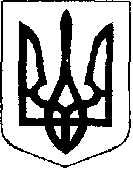 У К Р А Ї Н АЖовківська міська радаЛьвівського району Львівської області14 -а сесія VIІІ-го демократичного скликання	         РІШЕННЯвід 18.08.2021  року    № 52	                       м. ЖовкваПро надання дозволу на розробку детального плану території земельної ділянки для будівництва об’єкту  комерційного призначення (магазину продовольчих та непродовольчих товарів) по вул. Хоробрівка с. Мокротин Львівського (Жовківського) району Львівської області           Розглянувши клопотання старости сіл Мокроти, Тернів, Копанка, Поляни, Відродження  Кунтої Марії Михайлівни номер 02-09/2183 від 06.08.2021 року, та долучені документи,  керуючись  ст. 12, 39 Земельного Кодексу України, ст. 19, 24 Закону України «Про регулювання містобудівної діяльності», ст. 26 Закону України «Про місцеве самоврядування в Україні», враховуючи висновок постійної комісії з питань земельних відносин, земельного кадастру, планування території, будівництва, архітектури, охорони пам’яток, історичного середовища, природокористування та охорони довкілля, Жовківська міська радаВ И Р І Ш И Л А:1.  Надати дозвіл на розробку детального плану території земельної ділянки для будівництва об’єкту  комерційного призначення (магазину продовольчих та непродовольчих товарів) по вул. Хоробрівка с. Мокротин Львівського (Жовківського) району Львівської області.2.   Виконкому міської ради виступити замовником  детального плану території земельної ділянки для будівництва об’єкту  комерційного призначення (магазину продовольчих та непродовольчих товарів) по вул. Хоробрівка            с. Мокротин Львівського (Жовківського) району Львівської області, за кошти заявника.3.  Контроль за виконанням рішення покласти на комісію з питань земельних відносин, земельного кадастру, планування території, будівництва, архітектури, охорони пам’яток, історичного середовища, природокористування та охорони довкілля (Креховець З.М.).Міський голова						           Олег ВОЛЬСЬКИЙ 